Science (S1 – 3)Updated curriculum (2017)Unit 14: Light, Colours and Beyond  DIY Microscope(Students Version)Mr. Cheung Chak Man, Andrew	Seconded Teacher Science Education Section, Curriculum Development Institute, Education BureauScience (S1 – 3)Unit 14: Light, Colours and BeyondTopics: Images formed by convex lensesDIY Microscope【Learning objectives】After the learning activity, I am able to:describe the nature of images formed by convex lenses;give examples of the daily applications of convex lenses; andmake a simple microscope.Reading to learnConvex lens and concave lensReal image and virtual image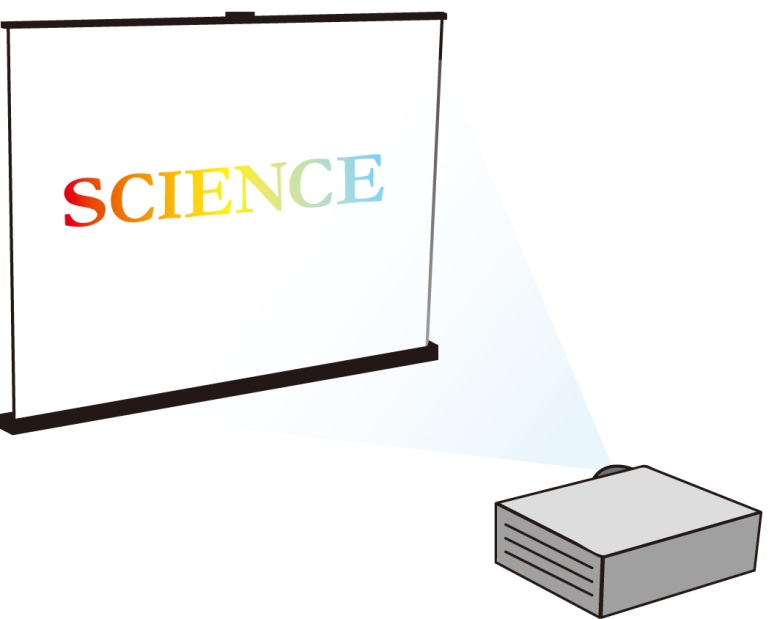 When light rays from an object passes through a lens, the image of the object is formed. If the image is formed by the convergence of light, it is a real image that can be projected onto a screen (Figure 5). We can observe the image either looking at the screen, or with naked eyes looking along the principal axis of the lens.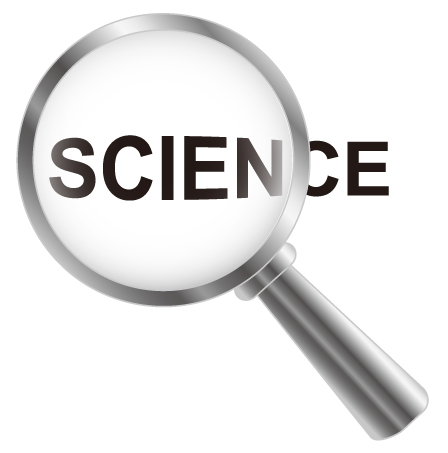 If light rays from an object passing through the lens do not converge, but appear to diverge from the image formed by the lens, the image is a virtual image (Figure 6). Although we can observe the image with naked eyes, the image cannot be projected onto the screen.Exercise (1) (Put a tick “ ” in the appropriate box or circle the correct answers)Which of the following are the cross-section diagrams of convex lenses / concave lenses? Give THREE examples of the daily applications of convex lenses. When parallel rays of light pass through a convex lens, they will converge / diverge.When parallel rays of light pass through a concave lens, they will converge / diverge.Experiment: Finding the nature of the image formed by a convex lensPart 1Apparatus and materialsProcedures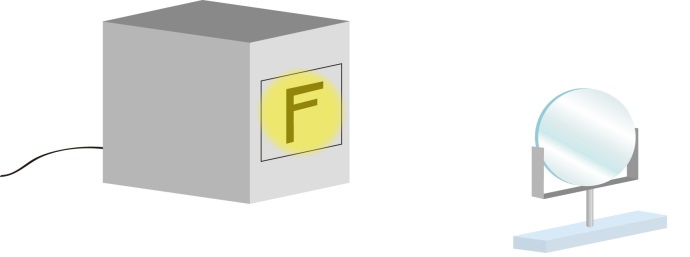 Set up the apparatus as shown in Figure 7.Place the convex lens 2 cm away from the lamp housing. Observe the nature of the image.Move the convex lens from 2 cm to 4 cm away from the lamp housing. Observe the changes in the image.Place the convex lens 7 cm away from the lamp housing. Observe the nature of the image.Move the convex lens from 7 cm to 9 cm away from the lamp housing. Observe the changes in the image.Place the convex lens 15 cm away from the lamp housing. Observe the nature of the image.Move the convex lens from 15 cm to 20 cm away from the lamp housing. Observe the changes in the image.Complete the table below. Results (Put a tick “ ” in the appropriate box)Part 2Apparatus and materialsProcedures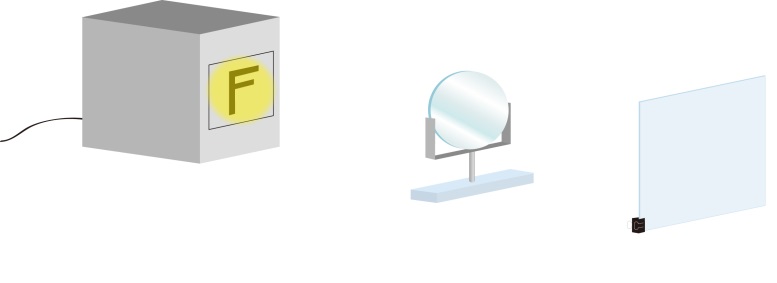 Set up the apparatus as shown in Figure 8.Place the convex lens 2 cm away from the lamp housing.In order to determine whether the image is real or virtual, try moving the screen to see whether the image can be projected onto the screen.Place the convex lens 7 cm and 15 cm away from the lamp housing respectively and repeat Step 3.Complete the table below.Results (Circle the correct answers)Conclusion (Circle the correct answers)Summary (Circle the correct answers)Exercise (2) (Circle the correct answers or put a tick “ ” in the appropriate box)In Figure 9, the image formed by a magnifying glass is a real image / virtual image because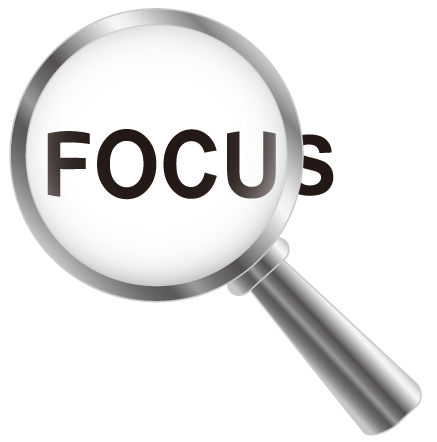 	□	we can see the image with naked eyes.	□	light rays converge onto the image after refraction from the lens.□	image cannot be projected onto the screen.A film shown at a cinema house is a real image / virtual image because	□	we can see the image with naked eyes.	□	light rays converge onto the image after refraction from the lens.□	image cannot be projected onto the screen.Activity: Making a simple microscopeBackground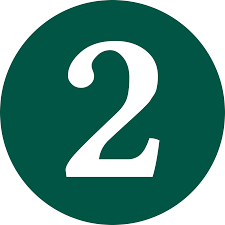 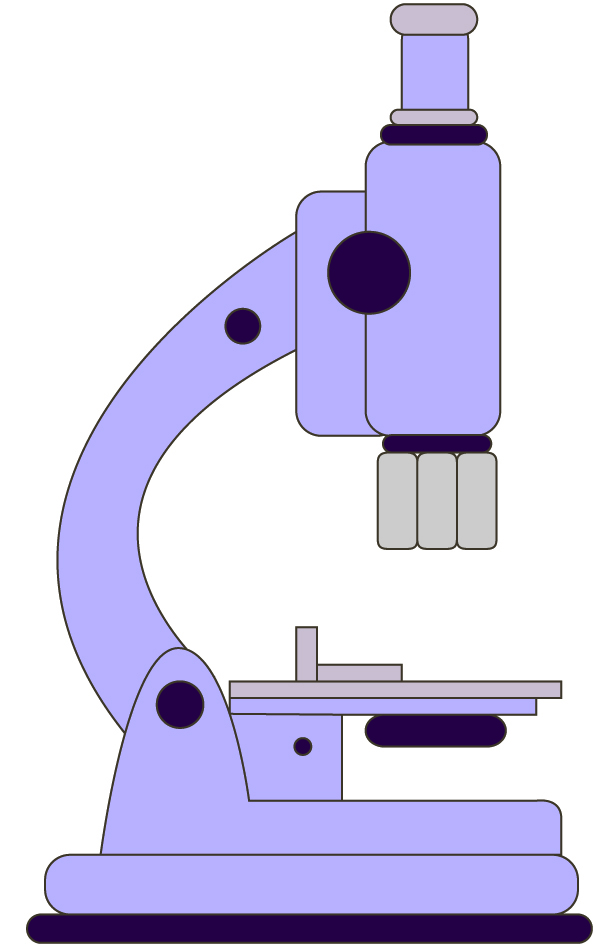 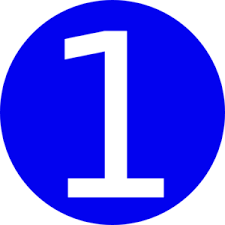 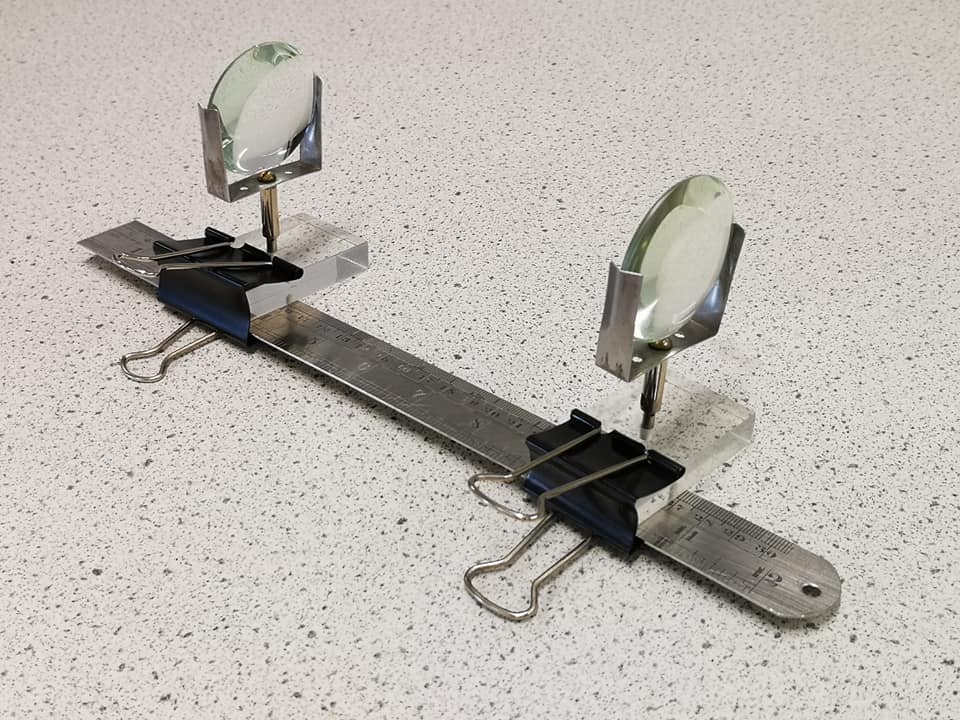 We are going to make a simple microscope as shown in Figure 11 by applying the scientific principles above.Apparatus and materialsProceduresResult (circle the correct answers)The image formed by the simple microscope is enlarged / diminished and erect / inverted.SummaryUse the following vocabularies to write what you have learnt in this activity.Related vocabularies: 	Convex lens, concave lens, converge, diverge, real image, virtual image, enlarged, diminished, erect, inverted, microscope.In this activity, I have learnt:Self-evaluationEnd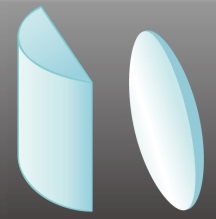 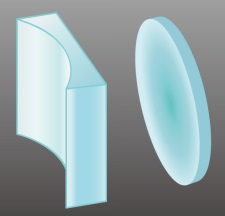 A lens is an optical component which is made of transparent material. Lenses are widely used in daily life, such as spectacles, magnifying glasses, telescopes and microscopes.There are two main types of lenses. A convex lens is thicker at the center than at the edge (Figure 1), and a concave lens is thinner at the center than at the edge (Figure 2).When parallel light rays pass through a convex lens, the refracted rays will converge (Figure 3). On the other hand, when parallel light rays pass through a concave lens, the refracted rays will diverge (Figure 4).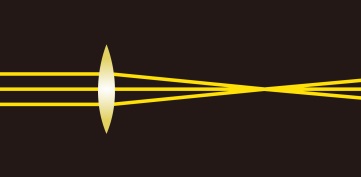 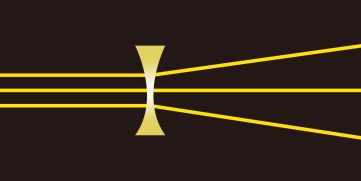 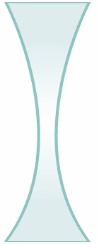 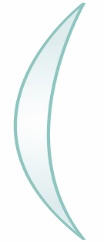 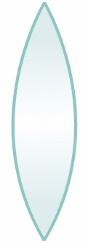 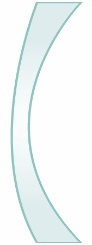 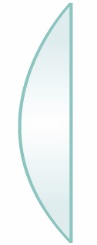 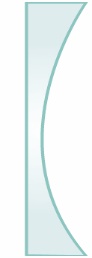 Convex lensConcave lensLamp housing with a letter F1Convex lenses with lens holder(focal length of the lens: 5 cm)1Ruler (30 cm)1Convex lenses with lens holder(focal length of the lens: 5 cm)Distance between the lens and the lamp housing (cm)Nature of the imageNature of the imageNature of the imageNature of the imageAs the distance increases, the size of the image becomesAs the distance increases, the size of the image becomesAs the distance increases, the size of the image becomesDistance between the lens and the lamp housing (cm)ErectInvertedEnlargedDiminishedlargersmallersmaller22 – 477 – 91515 – 20Lamp housing with a letter F1Convex lenses with lens holders(focal length of the lens: 5 cm)2Ruler (30 cm)1Translucent screen1Distance between the lens and the lamp housing (cm)Can the image be projected onto the screen?2Yes  /  No7Yes  /  No15Yes  /  No1.When the convex lens is placed 2 cm away from the lamp housing, the image can / cannot be projected onto the screen. Therefore the image is real / virtual.2.When the convex lens is placed 7 cm away from the lamp housing, the image can / cannot be projected onto the screen. Therefore the image is real / virtual.3.When the convex lens is placed 15 cm away from the lamp housing, the image can / cannot be projected onto the screen. Therefore the image is real / virtual.1.When the convex lens is placed 2 cm away from the lamp housing, the image formed is erect / inverted, enlarged / diminished and real / virtual.2.When the convex lens is placed 7 cm away from the lamp housing, the image formed iserect / inverted, enlarged / diminished and real / virtual. 3.When the convex lens is placed 15 cm away from the lamp housing, the image formed iserect / inverted, enlarged / diminished and real / virtual.The microscope that is commonly used in school laboratories consists of two convex lenses. When light rays from an object passes through the first convex lens (objective), an enlarged and inverted real image is formed. When the light rays from this real image propagate in the microscope and pass through another convex lens (eyepiece), an enlarged and erect virtual image is formed. As a result, the image formed by a microscope is enlarged, inverted and virtual.Lamp housing with a letter F1Convex lenses with lens holders(focal length of the lens: 5 cm)2Metal ruler (30 cm)1Translucent screen1Long tail clips (5 cm)2Set up the apparatus as shown in Figure 12.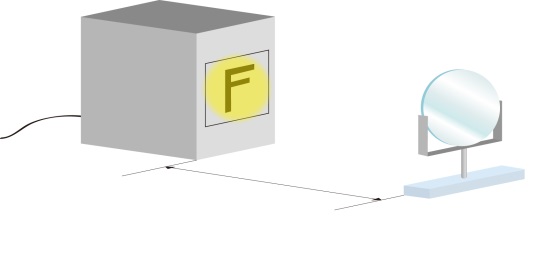 Place the convex lens at a suitable position in order to form an enlarged and inverted real image. (Hint: refer to the Summary of the experiment in P.4)Place a translucent screen on the other side of the lens as shown in Figure 13. Try moving the screen until the sharp image of letter “F” is projected onto the screen.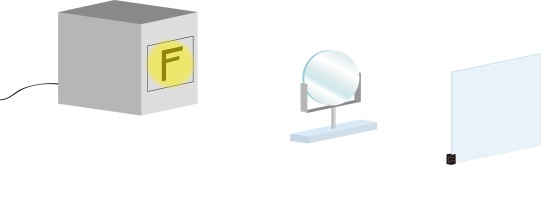 Place another convex lens at a suitable position as shown in Figure 14 so that when the light rays from the real image on the screen pass through the lens, an enlarged and erect virtual image is formed.(Hint: refer to the Summary of the experiment in P.4)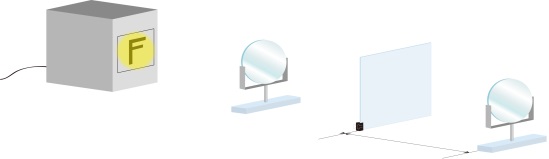 Remove the lamp housing and the screen. Secure 2 lenses with lens holders to the metal ruler by 2 long tail clips as shown in Figure 15.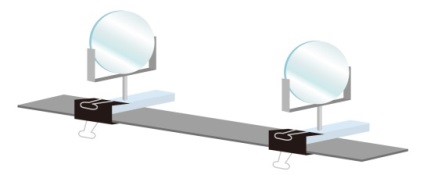 Use the simple microscope to observe the text on the worksheet as shown in Figure 16.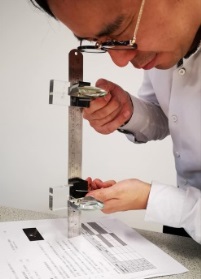 ItemsItemsEvaluation(Put a tick “” in the appropriate box)Evaluation(Put a tick “” in the appropriate box)Evaluation(Put a tick “” in the appropriate box)Evaluation(Put a tick “” in the appropriate box)ItemsItemsHighly satisfactorySatisfactoryUnsatisfactoryHighly unsatisfactory1.I am able to describe the nature of images formed by convex lenses.2.I can give examples of the daily applications of convex lenses.3.I can make a simple microscope.